Załącznik nr 4 do Zapytania i nr 2 do UmowyParking B przy ul. Dąbrowskiego 79 Powierzchnia  ok.1232 m2 Podatek od nieruchomości   0,93 zł/m2 x 1232 m2 = 1145,76 zł/rok = 95,48 zł/m-c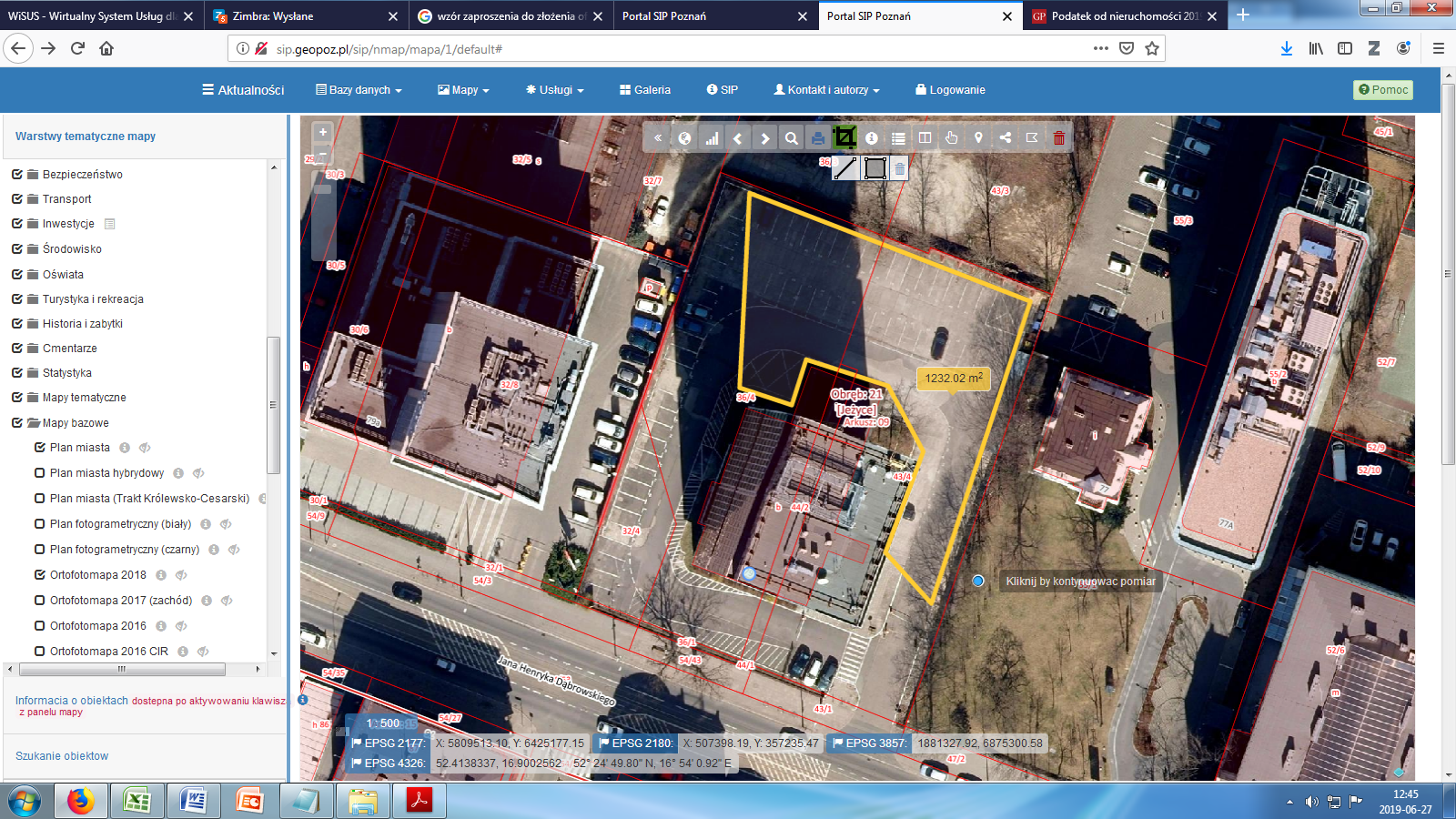 